Mushtaq “SAP MM/WM Consultant”C/o-Cell : +971-502360357,  E-mail : mushtaq.343090@2freemail.com Profile SummaryIT professional with very strong business analysis, project management and organizational development skills  Over 11 years of diverse experience in IT, Procurement, Inventory Management and Sales6+ years of strong experience in implementing, training and support in SAP & Oracle SCM, Focus primarily on Materials Management, Sales & Distribution, Plant Maintenance and Overall Integration.Strong qualifications in all facets of software development life cycle from requirements gathering, analysis, design, testing and user sign offA dedicated team player or solo performer with a big picture perspective and the patience to handle fine technical and administrative detailsEmployment historyOil & Gas Company - Aug 2015 to PresentSr. Systems & Data AnalystResponsibilities included:Responsible to maintain the systems and data integrity and qualityDesign and implement new tools and techniques to improve the quality and efficiency of operational processesTo assist in the development, testing of reports and apply best practices to provide support and training manuals to UsersDevelop/build System on line queries to train users to run reports for data analysis and proper decisions.Develop specifications for queries and KPI reports that support and reflect approved system requirements.Analyze/resolve system issues, assessing validity, criticality and provide alternate solutions.Conduct interviews / discussion with key users to identify changes and enhancements that will improve the overall systems and data performance.Recommend improvements in procedures and processesPak-Arab Refinery Limited – April 2008 to July 2015 Management Executive “SAP Consultant”Responsibilities included:Provided business analysis expertise in comprehensive extraction and development of detailed functional requirements, process diagrams, report specifications, and prototypeProvided support to system users, advice business on best practices to follow, Maintain system functionality to meet end-user needs. Planning, Controlling, and monitoring for requirement and design related phases in Software Development Life Cycle as a Team LeadProvided a functional support of SAP Materials Management Module, Sales & Distribution Module and Fleet Management to PARCO and Oracle EBS Purchase, Inventory & eAM to PAPCO.To exploited and utilized new SAP MM and Oracle SCM features were not currently in usePerformed& managed the continuous Change Management Process.Documentation of SAP MM/SD/PM Business ModulesDeveloped ABAP reports, smartforms and SAP queriesInstitute of Business Management – May 2007 to Mar 2008ProgrammerResponsibilities included:Requirements analysis and validation from end usersSoftware updation & Reports developmentIncorporated necessary changes as neededEngaged with staff and management from all departments to identify, clarify, or define reporting.Ensured reporting requirements being rendered as usable information outputProcess Re-engineeringPak-Arab Refinery Limited - Mar 2004 to April 2007Inventory Controller cum IT Assistant(Worked in the capacity of IT coordinator and Inventory Controller in PARCO Materials Department on third party pays contract)Responsibilities included:Material Master management in MAXIMORoot-cause analysis for enhancement of inventory accuracystock levels, lot-sizing cataloguing, guidance in administering and coding in accord with Shell MESCPhysical Inventory Periodically/Cycle CountProvided monthly, yearly and ad hoc statistical and information reports on Inventory movementDesigned & Developed modules in VB-6 to streamline day-to-day Materials Department operationsDeveloped Basic and Analytical reports using Oracle Report Developer and Crystal Report.Understand business requirement and communicate the requirements to Maximo AdministratorTested Scenarios of Purchasing and Inventory in Maximo and apply the changes in the reportsTrained staff how to use computer systems and programsNovatex Limited - Jun 2003 to Oct 2003(Polyester Resins Manufacturer industry of Pakistan)Inventory Controller:Responsibilities included:Designing of coding system procedure and Item Coding Category wiseChecking and Maintenance of Stock Levels	Record Keeping of Receiving and Issuance in computerPreparation of Monthly Order / Import Order, Goods Inspection Note and Goods Receipt NotesPrepared different reports regarding Stocks, Consumptions and Inventory LevelsCertification, Diploma & TrainingOracle 9i DS (Developer Suit)Orasoft Training Institute, KarachiITIL v3 Foundation Training Business Beam Karachi Two weeks Training Program of SAP MM Module Siemens Learning Center, Clifton, Karachi, PakistanCertificates/Participation in IMS, Team Building, Fire Fighting, Behaviour Based Safety, Clear Communication, Towards Personal Excellence, Time Management, Stress Management etc Internal WorkshopsAssignments/ Project ExecutedAugust 2013 to Jul 2015SAPMM,SD,PM/Oracle/WM EBS SCM In-house Support Project at PARCO/PAPCO/PPGLSupport Consultant SAP/Oracle EBSProviding functional and technical support to implement continuous Change Management Process.January 2013 to July 2013SAP Implementation at Pearl Gas (Pvt) LimitedLead Consultant MM, Full lifecycle Implementation (Organizational Structure, Master Data, MRP, Purchasing, Inventory and Invoice Verification)April 2012 to June 2012Implementation/Configuration of new Business Processes of Sales for PARCO in SAP SD  ModuleLead Consultant SD, Requirement gathering and Business Blue preparation, Configured Sales Area, document types, incompletion log, document flow, condition technique/pricing,  and shipping, billingSeptember 2011 to December 2011Full lifecycle Implementation of Fleet Management Solution in SAP in PARCO Lead Consultant, Workshops with Key user and Business Analyst, Collection of requirements, Preparation Of  Business Blue Print, Complete End to End Cycle Configuration & User Training, Post Implementation SupportJanuary 2011 to  August 2011:Implementation of Oracle EBS R12 Purchasing, Inventory Management in Pak Arab Pipelines LtdIn a fast-track Oracle 12i implementation project, successfully led implementation of Oracle Purchase and Inventory Module to replace MAXIMO through O.B.A methodologyEngaged as functional lead, Done configuration of Oracle Purchasing and Inventory.April 2008 to December 2008SAP ImplementationReviewed AS - IS business processes and transformed into SAP best practices (TO - BE) and finalized them into effective & agreed business blue prints Materials Management configuration as per business requirement.Worked with business process owners and middle management ensuring SAP optimal support for new divisional business processes.Designed and implemented solutions in line with business requirements.Trained Key Users on ways to maximize the value from the system.Assured functional support to key-users and end-users.Software ProjectsProcurement Monitoring System (Academic)Development of Dot.Net application and sharing of information with SAP using SAP.Net connector.Material Management System (Academic)To ensure availability of materials/spares as and when required for production/services.Document Control & Management System (PARCO) Keeping records of outgoing and incoming documents and also PR, RFQ, PO and GR.Different types of reports are generated by DCMS for overview.Skills & ExpertiseIndustry and Business Process ExposureInformation Technology, Procurement, Inventory Management, Order Management, Warehousing, Business Process Reengineering,Soft Skills & Method ExposureProject Planning,  Budgeting Planning, Requirements Analysis,  Use Cases, ER / Data Modeling, Process Modeling, Decision Support, Change Management, Business Process Re-engineeringApplication Software ExposureSAP, Oracle EBS, ABAP, SAP Query, LSMW, Data Loader,Oracle Developer 6i / 9i, Visual Basic 6, VB.Net, C/C++, Crystal, Report, Oracle 9i Database, MS SQL-Server, MS-Access, MS Office, Microsoft Project, Erwin, Microsoft Visio, Lotus NotesHonors and AwardsAwarded "Gold Medal" for securing first position in Master of Computer Science (MCS), 2012Award of Merit Scholarship from PAF-KIETAward of Achievement from Orasoft Training InstituteCertificate of Excellence from Orasoft Training InstituteEducationMaster of Computer Science (MCS), 2011                     3.9CGPA “Gold Medalist”PAF-KIET -  Karachi Institute of Economics & TechnologyBachelor of Computer Science (BCS), 2003                 71.51%PetroMan Training Institute In affiliation with Shah Abdul Latif University Khairpur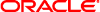 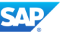 